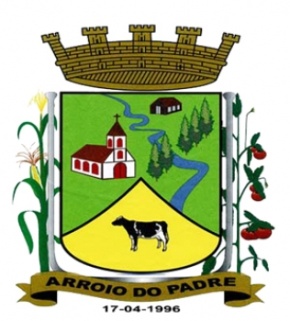 PREFEITURA DE ARROIO DO PADRE                                                             ESTADO DO RIO GRANDE DO SUL                                                                           GABINETE DO PREFEITOLei 1.365, de 07 de Agosto de 2013Autoriza o Município de Arroio do Padre, Poder Executivo, a realizar abertura de Crédito Adicional Especial no Orçamento Municipal de 2013.      O Prefeito Municipal de Arroio do Padre, Sr. Leonir Aldrighi Baschi, faz saber que a Câmara Municipal de Vereadores aprovou e eu sanciono e promulgo a seguinte Lei,Art. 1° Fica autorizado o Município de Arroio do Padre, Poder Executivo, a realizar abertura de Crédito Adicional Especial no Orçamento do Município para o exercício de 2013 no seguinte programa de trabalho e respectiva categoria econômica e conforme a quantia indicada:05 – Secretaria de Saúde e Desenvolvimento Social02 – Fundo Municipal de Saúde – Rec. Vinculados10 – Saúde301 – Atenção Básica0107 – Assistência Médica à População 2.027 – Programa de Atendimento Médico 3.3.90.30.00.00.00.00 – Material de Consumo. R$ 35.046,98 (trinta e cinco mil, quarenta e seis reais e noventa e oito centavos). Fonte de Recurso: 4011 – Incentivo a Atenção BásicaArt. 2° Servirão de cobertura do Crédito Adicional Especial de que trata o art. 1º, recursos provenientes da redução da seguinte dotação orçamentária:05 – Secretaria de Saúde e Desenvolvimento Social02 – Fundo Municipal de Saúde – Rec. Vinculados10 – Saúde303 – Suporte Profilático e Terapêutico0107 – Assistência Médica à População 2.026 – Distribuição de Medicamentos 3.3.90.32.00.00.00.00 – Material, Bem ou Serviço de Distribuição Gratuita. R$ 35.046,98 (trinta e cinco mil, quarenta e seis reais e noventa e oito centavos).Fonte de Recurso: 4011 – Incentivo a Atenção BásicaArt. 3º Esta Lei entra em vigor na data de sua publicação.Arroio do Padre , 07 de agosto  de 2013 Visto TécnicoLoutar PriebSecretário de Administração, Planejamento,Finanças, Gestão e Tributos___________________________Leonir Aldrighi BaschiPrefeito MunicipalPrefeito Municipal